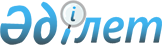 Жаңаөзен қаласында тұрғын үй көмегін көрсетудің мөлшері мен тәртібін айқындау туралыМаңғыстау облысы Жаңаөзен қалалық мәслихатының 2024 жылғы 28 наурыздағы № 14/112 шешімі. Маңғыстау облысы Әділет департаментінде 2024 жылғы 5 сәуірде 4692-12 болып тіркелді
      "Тұрғын үй қатынастары туралы" Қазақстан Республикасының Заңына және "Тұрғын үй көмегін беру қағидаларын бекіту туралы" Қазақстан Республикасы Өнеркәсіп және құрылыс министрінің 2023 жылғы 8 желтоқсандағы №117 бұйрығына (нормативтік құқықтық актілерді мемлекеттік тіркеу тізілімінде №33763 болып тіркелген) сәйкес Жаңаөзен қалалық мәслихаты ШЕШІМ ҚАБЫЛДАДЫ:
      1. Осы шешімге 1 қосымшаға сәйкес Жаңаөзен қаласында тұрғын үй көмегін көрсетудің мөлшері мен тәртібі айқындалсын.
      2. Осы шешімге 2 қосымшаға сәйкес тізбе бойынша Жаңаөзен қалалық мәслихатының кейбір шешімдерінің күші жойылды деп танылсын.
      3. Осы шешім оның алғашқы ресми жарияланған күнінен кейін күнтізбелік он күн өткен соң қолданысқа енгізіледі.
      "КЕЛІСІЛДІ" 
      "Маңғыстау облысының жұмыспен қамтуды 
      үйлестіру және әлеуметтік бағдарламалар
      басқармасы" мемлекеттік мекемесі Жаңаөзен қаласында тұрғын үй көмегін көрсетудің мөлшері мен тәртібі
      1. Тұрғын үй көмегі жергілікті бюджет қаражаты есебінен Жаңаөзен қаласында тұратын, Қазақстан Республикасының аумағында жалғыз тұрғынжайы ретінде меншік құқығындағы тұрған тұрғынжайда тұрақты тіркелген және тұратын, аз қамтылған отбасыларға (азаматтарға) (бұдан әрі – көрсетілетін қызметті алушы), сондай-ақ мемлекеттік тұрғын үй қорынан берілген тұрғынжайды және жеке тұрғын үй қорынан жергілікті атқарушы орган жалдаған тұрғынжайды жалдаушыларға (қосымша жалдаушыларға):
      кондоминиум объектісін басқаруға және кондоминиум объектісінің ортақ мүлкін күтіп-ұстауға, оның ішінде кондоминиум объектісінің ортақ мүлкін күрделі жөндеуге жұмсалатын шығыстарды;
      коммуналдық қызметтерді және телекоммуникация желісіне қосылған телефон үшін абоненттік төлемақының өсуі бөлігінде байланыс қызметтерін тұтынуға;
      мемлекеттік тұрғын үй қорынан берілген тұрғынжайды және жеке тұрғын үй қорынан жергілікті атқарушы орган жалдаған тұрғынжайды пайдаланғаны үшін шығыстарды төлеуге беріледі.
      Көрсетілетін қызметті алушының тұрғын үй көмегін есептеуге қабылданатын шығыстары жоғарыда көрсетілген бағыттардың әрқайсысы бойынша шығыстардың жиыны ретінде айқындалады.
      2. Тұрғын үй көмегін тағайындау "Жаңаөзен қалалық жұмыспен қамту және әлеуметтік бағдарламалар бөлімі" мемлекеттік мекемесімен (бұдан әрі – көрсетілетін қызметті беруші) жүзеге асырылады.
      3. Тұрғын үй көмегін алуға үміткер көрсетілетін қызметті алушының жиынтық кірісін Қазақстан Республикасы Өнеркәсіп және құрылыс министрінің 2023 жылғы 8 желтоқсандағы №117 "Тұрғын үй көмегін беру қағидаларын бекіту туралы" бұйрығымен (Нормативтік құқықтық актілерді мемлекеттік тіркеу тізілімінде №33763 болып тіркелген) (әрі қарай - Тұрғын үй көмегін беру қағидасы) айқындалған тәртіппен тұрғын үй көмегін тағайындауды жүзеге асыратын көрсетілетін қызметті беруші есептейді.
      4. Тұрғын үй көмегі кондоминиум объектісін басқаруға және кондоминиум объектісінің ортақ мүлкін күтіп-ұстауға, оның ішінде кондоминиум объектісінің ортақ мүлкін күрделі жөндеуге, коммуналдық қызметтерді және телекоммуникация желісіне қосылған телефон үшін абоненттік төлемақының өсуі бөлігінде байланыс қызметтерін тұтынуға, мемлекеттік тұрғын үй қорынан берілген тұрғынжайды және жеке тұрғын үй қорынан жергілікті атқарушы орган жалдаған тұрғынжайды пайдалануға шығыстарды төлеу сомасы мен көрсетілетін қызметті алушының осы мақсаттарға жұмсайтын шығыстарының жергілікті өкілді органдар белгілеген шектi жол берiлетiн деңгейiнiң арасындағы айырма ретiнде айқындалады.
      Аз қамтылған отбасының (азаматтың) жиынтық табысына шекті жол берілетін шығыстар үлесі 3 (үш) пайыз мөлшерінде, ал жалғызілікті зейнеткерлер (ерлі-зайыптылар) және барлық топтағы мүгедектігі бар адамдар үшін 1 (бір) пайыз мөлшерінде белгіленеді.
      Тұрғын үй көмегін тағайындау кезінде пайдалы алаңы бір адамға 18 (он сегіз) шаршы метрден артық емес мөлшерде, бірақ бір бөлмелі пәтерден немесе жатақханадағы бөлмеден кем емес аудан нормасы қабылданады.
      5. Әлеуметтік қорғалатын азаматтарға телекоммуникация қызметтерін көрсеткені үшін абоненттік төлемақы тарифтерінің өсуін өтеу "Әлеуметтік қорғалатын азаматтарға телекоммуникация қызметтерін көрсеткені үшін абоненттік төлемақы тарифтерінің өсуін өтеу мөлшерін айқындау және қағидаларын бекіту туралы" Қазақстан Республикасының Цифрлық даму, инновациялар және аэроғарыш өнеркәсібі министрінің 2023 жылғы 28 шiлдедегi №295/НҚ бұйрығына (Нормативтік құқықтық актілерді мемлекеттік тіркеу тізілімінде №33200 болып тіркелген) сәйкес жүзеге асырылады.
      6. Көрсетілетін қызметті алушы (немесе оның сенiмхатқа, заңнамаға, сот шешiмiне не әкiмшiлiк актіге негiзделген өкiлеттігі күшімен өкілі) тұрғын үй көмегін тағайындау үшін тоқсанына бір рет Тұрғын үй көмегін беру қағидаларына сәйкес "Азаматтарға арналған үкімет" мемлекеттік корпорациясы" коммерциялық емес акционерлік қоғамына (бұдан әрі - Мемлекеттік корпорация) немесе "электрондық үкімет" веб-порталына жүгінеді.
      Құжаттарды қарау және тұрғын үй көмегін көрсету туралы шешім қабылдау немесе бас тарту туралы дәлелді жауап беру мерзімі Мемлекеттік корпорациядан немесе "электрондық үкімет" веб-порталынан құжаттардың толық топтамасын қабылдаған күннен бастап 8 (сегіз) жұмыс күнін құрайды.
      7. Тұрғын үй көмегі көрсетілетін қызметті алушыларға шығыстар сметасына және коммуналдық қызметтерді төлеуге шоттарына сәйкес кондоминиум объектісін басқаруға және кондоминиум объектісінің ортақ мүлкін күтіп-ұстауға, оның ішінде кондоминиум объектісінің ортақ мүлкін күрделі жөндеуге жеткізушілер ұсынған ай сайынғы жарналар туралы шоттар бойынша бюджет қаражаты есебінен көрсетіледі.
      8. Тұрғын үй көмегін тағайындау көрсетілетін қызметті алушыларға тиісті қаржы жылына арналған қала бюджетінде көзделген қаражат шегінде жүзеге асырылады.
      9. Көрсетілетін қызметті алушыға тұрғын үй көмегін төлеуді көрсетілетін қызметті беруші есептелген сомаларды тұрғын үй көмегін алушылардың жеке шоттарына екінші деңгейдегі банктер арқылы аудару жолымен жүзеге асырады. Жаңаөзен қалалық мәслихатының күші жойылды деп танылған кейбір шешімдерінің тізбесі
      1. 2015 жылғы 30 наурыздағы №37/304 "Жаңаөзен қаласында аз қамтамасыз етілген отбасыларға (азаматтарға) тұрғын үй көмегін көрсету Қағидасын бекіту туралы" шешімі (нормативтік құқықтық актілерді мемлекеттік тіркеу Тізілімінде №2699 болып тіркелген).
      2. 2016 жылғы 16 мамырдағы №2/25 "Жаңаөзен қалалық мәслихатының 2015 жылғы 30 наурыздағы №37/304 "Жаңаөзен қаласында аз қамтамасыз етілген отбасыларға (азаматтарға) тұрғын үй көмегін көрсету Қағидасын бекіту туралы" шешіміне өзгеріс енгізу туралы" шешімі (нормативтік құқықтық актілерді мемлекеттік тіркеу Тізілімінде №3057 болып тіркелген). 
      3. 2017 жылғы 23 мамырдағы №10/134 "Жаңаөзен қалалық мәслихатының 2015 жылғы 30 наурыздағы №37/304 "Жаңаөзен қаласында аз қамтамасыз етілген отбасыларға (азаматтарға) тұрғын үй көмегін көрсету Қағидасын бекіту туралы" шешіміне өзгерістер енгізу туралы" шешімі (нормативтік құқықтық актілерді мемлекеттік тіркеу Тізілімінде №3374 болып тіркелген). 
      4. 2018 жылғы 6 тамыздағы №22/282 "Жаңаөзен қалалық мәслихатының 2015 жылғы 30 наурыздағы №37/304 "Жаңаөзен қаласында аз қамтамасыз етілген отбасыларға (азаматтарға) тұрғын үй көмегін көрсету Қағидасын бекіту туралы" шешіміне өзгерістер мен толықтырулар енгізу туралы" шешімі (нормативтік құқықтық актілерді мемлекеттік тіркеу Тізілімінде №3701 болып тіркелген). 
      5. 2019 жылғы 23 желтоқсандағы №40/467 "Жаңаөзен қалалық мәслихатының 2015 жылғы 30 наурыздағы №37/304 "Жаңаөзен қаласында аз қамтамасыз етілген отбасыларға (азаматтарға) тұрғын үй көмегін көрсету Қағидасын бекіту туралы" шешіміне өзгерістер енгізу туралы" шешімі (нормативтік құқықтық актілерді мемлекеттік тіркеу Тізілімінде №4092 болып тіркелген).
      6. 2020 жылғы 2 сәуірдегі №42/490 "Жаңаөзен қалалық мәслихатының 2015 жылғы 30 наурыздағы №37/304 "Жаңаөзен қаласында аз қамтамасыз етілген отбасыларға (азаматтарға) тұрғын үй көмегін көрсету Қағидасын бекіту туралы" шешіміне өзгеріс енгізу туралы" шешімі (нормативтік құқықтық актілерді мемлекеттік тіркеу Тізілімінде №4179 болып тіркелген).
      7. 2020 жылғы 23 желтоқсандағы №53/578 "Жаңаөзен қалалық мәслихатының 2020 жылғы 2 сәуірдегі №42/490 "Жаңаөзен қалалық мәслихатының 2015 жылғы 30 наурыздағы №37/304 "Жаңаөзен қаласында аз қамтамасыз етілген отбасыларға (азаматтарға) тұрғын үй көмегін көрсету Қағидасын бекіту туралы" шешіміне өзгеріс енгізу туралы" шешіміне өзгеріс енгізу туралы" шешімі (нормативтік құқықтық актілерді мемлекеттік тіркеу Тізілімінде №4406 болып тіркелген).
      8. 2021 жылғы 16 сәуірдегі №3/29 "Жаңаөзен қалалық мәслихатының 2015 жылғы 30 наурыздағы №37/304 "Жаңаөзен қаласында аз қамтамасыз етілген отбасыларға (азаматтарға) тұрғын үй көмегін көрсету Қағидасын бекіту туралы" шешіміне өзгерістер енгізу туралы" шешімі (нормативтік құқықтық актілерді мемлекеттік тіркеу Тізілімінде №4494 болып тіркелген).
      9. 2021 жылғы 25 қарашадағы №11/90 "Жаңаөзен қалалық мәслихатының "Жаңаөзен қаласында аз қамтамасыз етілген отбасыларға (азаматтарға) тұрғын үй көмегін көрсету Қағидасын бекіту туралы" 2015 жылғы 30 наурыздағы №37/304 шешіміне өзгерістер енгізу туралы" шешімі (нормативтік құқықтық актілерді мемлекеттік тіркеу Тізілімінде №25576 болып тіркелген).
      10. 2022 жылғы 5 мамырдағы №18/148 "Маңғыстау облысы Жаңаөзен қалалық мәслихатының 2015 жылғы 30 наурыздағы №37/304 "Жаңаөзен қаласында тұрғын үй көмегін көрсетудің мөлшері мен тәртібін айқындау туралы" шешіміне өзгеріс енгізу туралы" шешімі (нормативтік құқықтық актілерді мемлекеттік тіркеу Тізілімінде №28030 болып тіркелген).
      11. 2023 жылғы 21 тамыздағы №6/52 "Жаңаөзен қалалық мәслихатының 2015 жылғы 30 наурыздағы №37/304 "Жаңаөзен қаласында тұрғын үй көмегін көрсетудің мөлшері мен тәртібін айқындау туралы" шешіміне өзгерістер енгізу туралы" шешімі (нормативтік құқықтық актілерді мемлекеттік тіркеу Тізілімінде №4596-12 болып тіркелген).
					© 2012. Қазақстан Республикасы Әділет министрлігінің «Қазақстан Республикасының Заңнама және құқықтық ақпарат институты» ШЖҚ РМК
				
      Жаңаөзен қалалық  мәслихатының төрағасы 

Г. Байжанов
Жаңаөзен қалалық мәслихатының2024 жылғы 28 наурыздағы№ 14/112 шешіміне 1 қосымшаЖаңаөзен қалалық мәслихатының2024 жылғы 28 наурыздағы№ 14/112 шешіміне 2 қосымша